Информация о документеВведениеНастоящий документ представляет собой Постановку задачи для автоматизации процесса управленческого учета ООО "Водорезерв".Общая схема автоматизируемого процесса.1.1. Схема Работы ООО «Водорезерв».Организация работы с программным продуктом 1С: Управление небольшой фирмой ред.1.5.Организацией принимается заказ на выполнение работ от клиента. Создается документ «Заказ-наряд». Указывается бригада, которая будет осуществлять заказ и метраж бурения. Происходит закупка материалов, создается документ «Приходная накладная»Для предоставления работ бригаде передаются в подотчётное использование материалы, необходимые для предоставление работ. Создается документ «Перемещение запасов», вид операции «Передача в эксплуатацию».После выполнения работ создается документ «Акт выполненных работ». Указывается бригада.Происходит оплата от клиента. Документами «Поступление в кассу» и «Поступление на счет». Указывается бригада. В конце месяца происходит списание материалов, которые были потрачены для предоставление работ. Указывается бригада. Создается документ «Распределение затрат». Данный документ может быть создан как по одному заказ-наряду, так и по нескольким. Он предназначен для отражения в учете распределения материальных и прочих (нематериальных) затрат на выпуск продукции (выполнение работ). Если необходимо произвести оплату поставщику, возврат клиенту или выплатить заработную плату, то используется документы «Расход из кассы» и «Расход со счета». С указанием бригады.2. Необходимые доработки для автоматизации процесса.2.1. Доработка документов.Необходимо добавить в тип организационно-структурных единиц компании возможность выбора «Бригады». Добавить поле «Бригада», которое появляется при выборе этого типа, пользователь может выбрать элемент из справочника «Ресурсы предприятия».Необходимо добавить реквизит «Подразделение»(Тип реквизита Справочник «Организационно-структурные единицы компании» на форму документов «Поступление в кассу», «Поступление на счет», «Расход из кассы», «Расход со счета». Также необходимо добавить в движение по регистрам реквизит «Подразделение».Необходимо в документ «Заказ-наряд» на вкладку «Главное» добавить реквизит «Километраж», тип реквизита «Число (15,3)». (Это расстояние, которое проехала машина).2.2. Создание отчета «Валовая прибыль предприятия (Детализация по бригаде». В отчете будут отражаться заказ-наряды, сколько было потрачено на оказание услуг, поступления денег от клиентов и полученная прибыль.Отчет будет выглядеть следующий образом:В отчете будет реализована функция просмотра документов «Заказ-наряд», «Поступление на счет», «Поступление в кассу». В шапке отчета должны присутствовать реквизиты:Заполнение реквизитов:Рисунок 1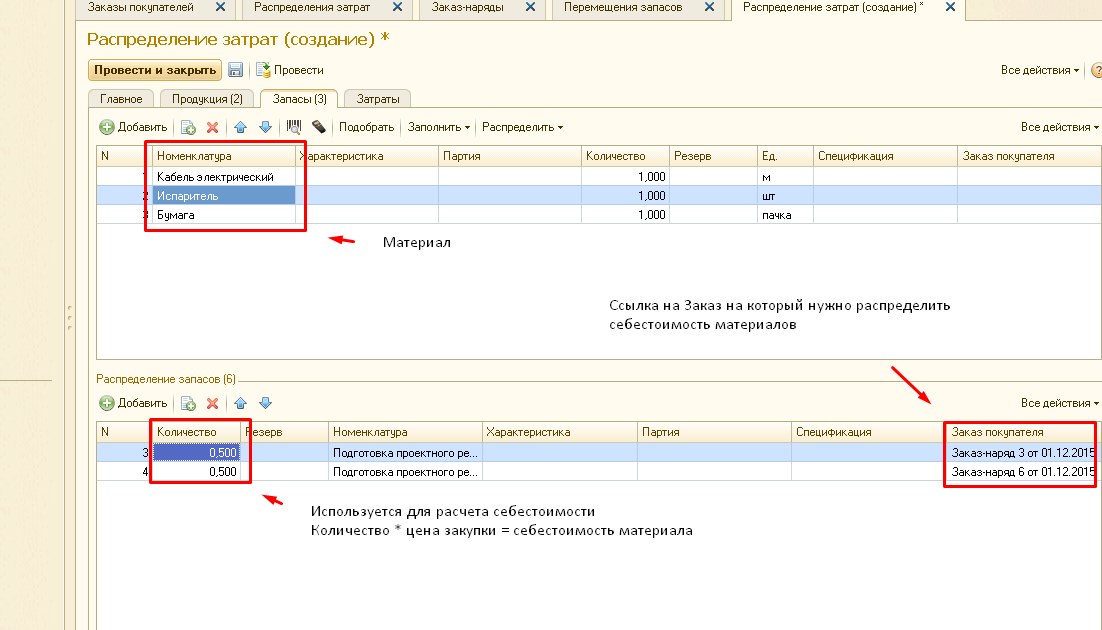 Название документаТехническое заданиеНазвание проектаАвтоматизация процесса управленческого учетаВерсия документа1.0Дата документа09.11.2015Имя файлаПостановкаЗадачи_ВодорезервОрганизацияБригадаРаботыМатериалыРасход материаловПоступление денегПрибыльООО «Водорезерв»255055002950«Бригада 1»170035001800«Бригада 1»«Работа 1»«Материал 1»50020001200«Бригада 1»«Работа 1»«Материал 2»30020001200«Работа 2»«Материал 3»2001500600«Работа 2»«Материал 4»7001500600«Бригада 2»85020001150«Бригада 2»«Работа 1»«Материал 1»55020001150«Бригада 2»«Работа 1»«Материал 2»30020001150Наименование реквизитаТип реквизитаКомментарийПериодПериодПроизводится отбор.ОрганизацияСправочник «Организации»Производится отбор.БригадаПодразделение «Бригады»Производится отборДетализация движенияБулевоДетализация по номенклатуреНаименование реквизитаТип реквизитаКомментарий«Работы»Справочник «Номенклатура»Данные берутся из документа «Заказ наряд», вкладка «Работы»«Материалы»Справочник «Номенклатура»Данные берутся из документа «Распределение затрат», вкладка «Запасы»(Рисунок 1)«Расход материалов»Число (15,3)Данные берутся из документа «Распределение затрат». (Рисунок 1)«Поступление денег»Число (17,2)Данные берутся из документов «Поступление в кассу», «Поступление на счет»«Прибыль»Число (17,2) Рассчитывается разница между реквизитами «Поступление денег» и «Расход материалов»